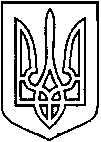 СЄВЄРОДОНЕЦЬКА МІСЬКА ВІЙСЬКОВО-ЦИВІЛЬНА АДМІНІСТРАЦІЯ  СЄВЄРОДОНЕЦЬКОГО РАЙОНУ  ЛУГАНСЬКОЇ  ОБЛАСТІРОЗПОРЯДЖЕННЯкерівника Сєвєродонецької міської  військово-цивільної адміністрації12 липня 2021  року                                                              № 1206Про припинення контракту з виконуючим обов’язки директора комунального підприємства «Сєвєродонецьккомунсервис» ФОМІЧЕВИМ Олександром ЮрійовичемКеруючись Законами України «Про військово-цивільні адміністрації», «Про місцеве самоврядування в Україні», пунктом 1 статті 36 Кодексу законів про працю України, на підставі особистої заяви ФОМІЧЕВА Олександра 
від 12 липня 2021 року,ПРИПИНИТИ 12 липня 2021 року Контракт про виконання обов’язків директора комунального підприємства «Сєвєродонецьккомунсервис», що укладений 08 квітня 2021 року та звільнити ФОМІЧЕВА Олександра Юрійовича з посади виконуючого обов’язки директора комунального підприємства «Сєвєродонецьккомунсервис» 
12 липня 2021 року відповідно до пункту 1 статті 36 Кодексу законів про працю України (угода сторін).Комунальному підприємству «Сєвєродонецьккомунсервис» вжити заходи щодо звільнення ФОМІЧЕВА Олександра Юрійовича відповідно до чинного законодавства України.Дане розпорядження підлягає оприлюдненню.Контроль за виконанням цього розпорядження покладаю на заступника керівника Сєвєродонецької міської військово-цивільної адміністрації Сєвєродонецького району Луганської області Олега КУЗЬМІНОВА.Керівник Сєвєродонецької міськоївійськово-цивільної адміністрації                              Олександр СТРЮК